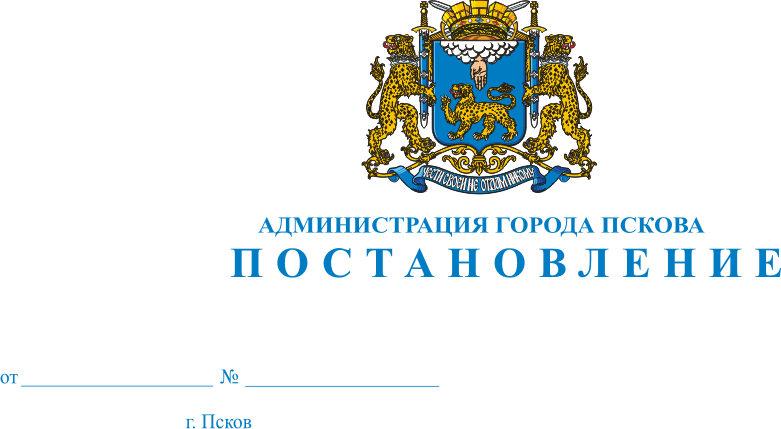 Об объявлении конкурса на право размещения нестационарных торговых объектов и объектов оказания услуг на территории города ПсковаВ целях создания конкурентной среды и благоприятных условий для организации качественного торгового обслуживания и обеспечения санитарно -эпидемиологического благополучия населения, в соответствии с порядком организации и проведения конкурса на право размещения нестационарных торговых объектов и объектов оказания услуг на территории города Пскова, утвержденным постановлением Администрации города Пскова от 23.04.2013№ 950  «Об утверждении положения о размещении нестационарных торговых объектов и объектов оказания услуг на территории города Пскова» и постановлением Администрации города Пскова от 23.04.2012 № 1655 «Об утверждении схемы размещения нестационарных торговых объектов и объектов оказания услуг на территории города Пскова», руководствуясь статьями 32 и 34 Устава муниципального образования  «Город «Псков», Администрация города  Пскова  ПОСТАНОВЛЯЕТ:1.Объявить конкурс на предоставление субъектам торговли права на размещение нестационарных торговых объектов и объектов оказания услуг на территории города Пскова по адресам местоположения, согласно приложению к настоящему постановлению. 2.Установить дату начала приема конкурсной комиссией заявок от юридических лиц и индивидуальных предпринимателей на участие в конкурсе на право размещения нестационарных торговых объектов и объектов оказания услуг на территории города Пскова 25 июня 2020 года, дату окончания приема заявок –  08 июля 2020 года, дату и место подведения итогов конкурса – 10 июля 2020 года по адресу: г. Псков, улица Некрасова, дом № 22. Заявки принимаются по адресу: г. Псков, улица Ленина, дом № 3, каб.7.3.Оформить договоры на право размещения нестационарных торговых объектов и объектов оказания услуг на территории города Пскова и обеспечить их выдачу победителям и участникам конкурса в срок до 25 июля 2020 года.  4.Настоящее постановление опубликовать в газете «Псковские  Новости» и разместить на официальном сайте муниципального образования «Город  Псков» в сети Интернет.5.Контроль за исполнением настоящего постановления возложить на   заместителя Главы  Администрации города Пскова П. В. Волкова.Глава Администрации города Пскова                                                                                 А. Н. БратчиковПриложение к постановлениюАдминистрации города Пскова     От 25.06.2020 № 852Переченьнестационарных торговых объектов и объектов оказания услуг на право размещения  на территории города ПсковаГлава Администрации города Пскова                                               А. Н. Братчиков№п/пАдрес местоположенияПлощадь объекта (кв.м.)Количество объектовСпециализация объектов1.Ленинградское шоссе, со стороны дома №1112,01Услуги страхования2. Рижский пр., остановка автобусов «Культтовары» (из центра) 6,01Продукты питания3.ул.Труда, у дома № 5015,01Продукты питания4.ул. Я.Райниса, на развилке кладбищ Орлецы I, II,III50,01Выставочная площадка ритуальной продукции5.Ленинградское шоссе, у дома № 1517,51Бистро6.перекресток ул.Чудской и ул.Ваганова18,01Изделия из металла по образцам7.ул. Индустриальная, у дома № 224,01Цветы8.пер. Машиниста,у дома № 5 91,01Продукты питания